แบบนิเทศการจัดกิจกรรมการเรียนการสอน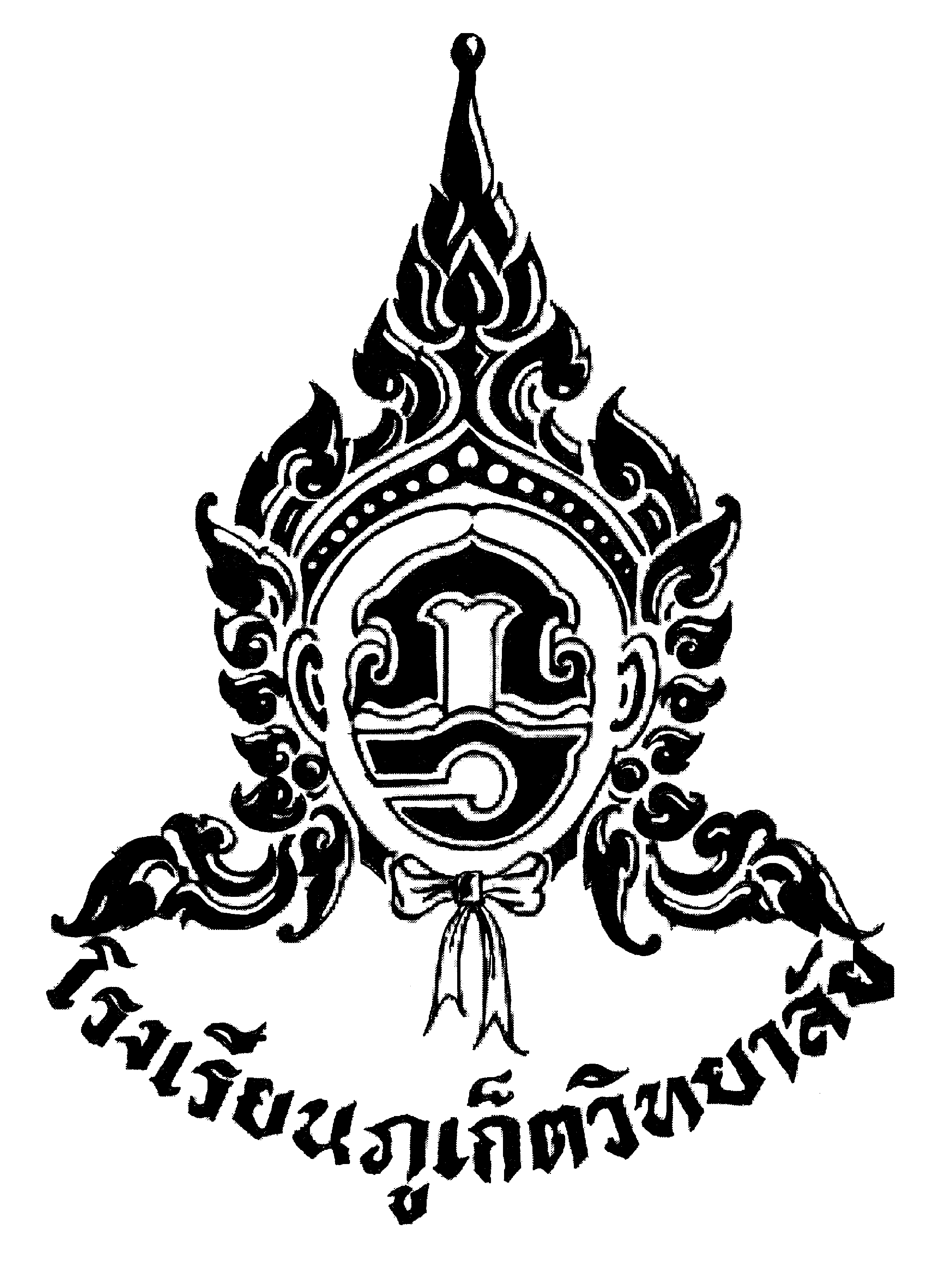 โรงเรียนภูเก็ตวิทยาลัยกลุ่มสาระการเรียนรู้  ................................................  ภาคเรียนที่ ........./ ปีการศึกษา .....................................ชื่อผู้สอน............................................................ วิชา............................................ระดับชั้นที่สอน.......................คำชี้แจง : โปรดทำเครื่องหมาย √ ในช่องระดับคะแนนของข้อที่กำหนดระดับคะแนน : 5 = มีการปฏิบัติดีเยี่ยม	    4 = มีการปฏิบัติดี	3 = มีการปฏิบัติปานกลาง     	         2 = มีการปฏิบัติพอใช้		    1 = ควรมีการปรับปรุง     ไม่มี = ไม่มีการปฏิบัติในข้อนี้                                                                                                                                                       มีต่อด้านหลังเกณฑ์การประเมิน				คะแนน  80 – 100		หมายถึง		ดีมาก					คะแนน  70 - 79 		หมายถึง		ดี					คะแนน  60 – 69		หมายถึง		ปานกลาง					คะแนน  50 – 59		หมายถึง		พอใช้					คะแนนต่ำกว่า 50		หมายถึง		ปรับปรุงผลการประเมิน			ดีมาก				ดี				ปานกลาง				พอใช้				ปรับปรุงข้อเสนอแนะเพิ่มเติม……………………………………………………………………………………………………………………………………………………………………………………………………………………………………………………………………………………………………………………							ลงชื่อ………………………………………								        (...............................................................)  							    หัวหน้ากลุ่มสาระฯ/ผู้นิเทศความเห็นรองผู้อำนวยการกลุ่มบริหารงานวิชาการ……………………………………………………………………………………………………………………………………………………………………………………………………………………………………………………………………………………………………………………							ลงชื่อ………………………………………									(......................................................)						      รองผู้อำนวยการกลุ่มบริหารงานวิชาการ/ผู้นิเทศความคิดเห็นผู้อำนวยการโรงเรียน……………………………………………………………………………………………………………………………………………………………………………………………………………………………………………………………………………………………………………………														ลงชื่อ………………………………………									(.....................................................)    							       ผู้อำนวยการฯ/ผู้นิเทศรายการประเมินระดับคุณภาพระดับคุณภาพระดับคุณภาพระดับคุณภาพระดับคุณภาพหมายเหตุรายการประเมิน54321ด้านการเตรียมการสอน1.  มีการวิเคราะห์หลักสูตร จัดทำโครงสร้างรายวิชา2.  มีการวิเคราะห์ผู้เรียนรายบุคคล3.  มีการจัดทำหน่วยการเรียนรู้ก่อนการสอน4.  มีการจัดทำแผนการจัดการเรียนรู้ก่อนการสอน5.  มีการจัดเตรียมสื่อ วัสดุ อุปกรณ์ตามแผน ฯ ก่อนสอนด้านการจัดกิจกรรมการเรียนรู้6.จัดกิจกรรมการเรียนการสอนตามแผนฯด้วยวิธีการที่หลากหลาย7.จัดกิจกรรมการเรียนการสอนที่เน้นผู้เรียนเป็นสำคัญ8.สอดแทรกคุณธรรม จริยธรรมในขณะจัดกิจกรรมการเรียนการสอน9.ใช้เวลาสอนเหมาะสมกับเวลาที่กำหนด10.มีความสนใจผู้เรียนอย่างทั่วถึง ติดตาม ช่วยเหลือนักเรียนที่มีปัญหา11.ใช้สื่อ แหล่งการเรียนรู้ที่หลากหลาย ทันสมัย12.มีการเสริมแรงในขณะจัดกิจกรรมการเรียนการสอนในห้องเรียน13.มีการสรุปบทเรียนชัดเจน เข้าใจและมอบหมายงานให้ผู้เรียนอย่างเหมาะสมด้านการวัดผลประเมินผล14. เกณฑ์การวัดผล ประเมินผล ชัดเจน ครอบคลุมทั้ง 3 ด้าน ( K P A )15. มีการวัดผลประเมินผลด้วยวิธีการที่หลากหลาย 16. มีการกำกับ ติดตาม นักเรียนที่มีปัญหาในการเรียน ช่วยเหลือ แก้ไขอย่างต่อเนื่อง17. ครู ผู้เรียน ผู้ปกครองหรือผู้ที่เกี่ยวข้อง มีส่วนร่วมในการประเมิน18. ใช้วิธีการวัดผล ประเมินผลตามสภาพจริง และสอดคล้องกับเป้าหมายหลักสูตรฯ19. มีการบันทึกหลักการสอน และนำผลการบันทึกมาพัฒนา แก้ไข ต่อไป20. มีการนำผลการวัดผล ประเมินผลมาจัดทำวิจัยในชั้นเรียนรวมคะแนนรวมทั้งสิ้น